Исх.№5 от 26февраля 2019г.                                                                     Прокурору  Илишевского района РБ                                                                  младшему советнику юстиции                                                                       С.К.Шамсутдинову          Ваш протест № 5/1-2019 от 18.02.2019 на решение Совета СП Кадыровский сельсовет от 01.02.2018г. №19-5 "Об утверждении Положения о муниципальной службе в сельском поселении Кадыровский сельсовет муниципального района Илишевский район Республики Башкортостан" был рассмотрен с участием вашего представителя на заседании  Совета сельского поселения Кадыровский сельсовет 4 марта 2019г. По рассмотрению Ваш протест признан полностью обоснованным и мотивированным. Решением Совета СП Кадыровский сельсовет МР Илишевский район РБ  внесены изменения на решение Совета СП Кадыровский сельсовет от 01.02.2018г. №19-5 "Об утверждении Положения о муниципальной службе в сельском поселении Кадыровский сельсовет муниципального района Илишевский район Республики Башкортостан".Приложение:Решение о внесении изменений и дополнений в решение Совета сельского поселения Кадыровский сельсовет муниципального района Илишевский район Республики Башкортостан от 01 февраля 2018года № 19-5 "Об утверждении Положения о муниципальной службе в сельском поселении Кадыровский сельсовет муниципального района Илишевский район Республики Башкортостан"            Глава СП                                        Р.Г.ГаббасовКАРАР                                                 Р Е Ш Е Н И Е         Решение 28-2                                                              от 05.03.2019 годаО внесении изменений и дополнений на решение Совета СП Кадыровский сельсовет от 01.02.2018г. №19-5 "Об утверждении Положения о муниципальной службе в сельском поселении Кадыровский сельсовет муниципального района Илишевский район Республики Башкортостан".	Совет сельского поселения Кадыровский сельсовет муниципального района Илишевский район Республики Башкортостан Р Е Ш И Л:1.Внести в Решение Совета СП Кадыровский сельсовет от 01.02.2018г. №19-5 "Об утверждении Положения о муниципальной службе в сельском поселении Кадыровский сельсовет муниципального района Илишевский район Республики Башкортостан"следующие изменения в ст. 10 данного Положения и изложить в следующей редакции:Статья 10. Запреты, связанные с муниципальной службой10.1. В связи с прохождением муниципальной службы муниципальному служащему запрещается:1) замещать должность муниципальной службы в случае:а) избрания или назначения на государственную должность Российской Федерации либо на государственную должность Республики Башкортостан, а также в случае назначения на должность государственной службы;б) избрания или назначения на муниципальную должность;в) избрания на оплачиваемую выборную должность в органе профессионального союза, в том числе в выборном органе первичной профсоюзной организации, созданной в органе местного самоуправления, аппарате избирательной комиссии муниципального образования;2) заниматься предпринимательской деятельностью лично или через доверенных лиц, участвовать в управлении коммерческой организацией или в управлении некоммерческой организацией (за исключением участия в управлении политической партией; участия в съезде (конференции) или общем собрании иной общественной организации, жилищного, жилищно-строительного, гаражного кооперативов, садоводческого, огороднического, дачного потребительских кооперативов, товарищества собственников недвижимости; участия на безвозмездной основе в управлении указанными некоммерческими организациями (кроме политической партии) в качестве единоличного исполнительного органа или вхождения в состав их коллегиальных органов управления с разрешения представителя нанимателя (работодателя), которое получено в порядке, установленном муниципальным правовым актом), кроме представления на безвозмездной основе интересов муниципального образования в органах управления и ревизионной комиссии организации, учредителем (участником, акционером) которой является муниципальное образование, в соответствий с муниципальными правовыми актами, определяющими порядок осуществления от имени муниципального образования полномочий учредителя организации или управления находящимися в муниципальной собственности акциями (долями участия в уставном капитале); иных случаев, предусмотренных федеральными законами.  3) быть поверенным или представителем по делам третьих лиц в органе местного самоуправления, избирательной комиссии муниципального образования, в которых он замещает должность муниципальной службы либо которые непосредственно подчинены или подконтрольны ему, если иное не предусмотрено федеральными законами;4) получать в связи с должностным положением или в связи с исполнением должностных обязанностей вознаграждения от физических и юридических лиц (подарки, денежное вознаграждение, ссуды, услуги, оплату развлечений, отдыха, транспортных расходов и иные вознаграждения). Подарки, полученные муниципальным служащим в связи с протокольными мероприятиями, со служебными командировками и с другими официальными мероприятиями, признаются муниципальной собственностью и передаются муниципальным служащим по акту в орган местного самоуправления, избирательную комиссию муниципального образования, в которых он замещает должность муниципальной службы, за исключением случаев, установленных Гражданским кодексом Российской Федерации. Муниципальный служащий, сдавший подарок, полученный им в связи с протокольным мероприятием, со служебной командировкой или с другим официальным мероприятием, может его выкупить в порядке, устанавливаемом нормативными правовыми актами Российской Федерации;                              Глава СП                                        Габбасов Р.ГБАШКОРТОСТАН РЕСПУБЛИКАҺЫИЛЕШ РАЙОНЫМУНИЦИПАЛЬ РАЙОНЫНЫңКАЗЫР АУЫЛ СОВЕТЫАУЫЛ БИЛӘМӘhЕ
ХАКИМИӘТЕ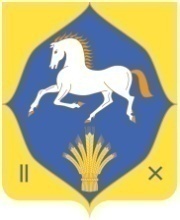 РЕСПУБЛИКА БАШКОРТОСТАНМУНИЦИПАЛЬНЫЙ РАЙОНИЛИШЕВСКИЙ РАЙОНАДМИНИСТРАЦИЯСЕЛЬСКОГО ПОСЕЛЕНИЯ
КАДЫРОВСКИЙ СЕЛЬСОВЕТ452267 Кадыр ауылы, Үзәк  урамы,34Тел. (34762) 36-345452267, с. Кадырево, ул.Центральная, 34Тел. (34762) 36-345452267, с. Кадырево, ул.Центральная, 34Тел. (34762) 36-345БАШКОРТОСТАН РЕСПУБЛИКАҺЫМУНИЦИПАЛЬ РАЙОНИЛЕШ РАЙОНЫ КАЗЫР АУЫЛ СОВЕТЫАУЫЛ  БИЛӘМӘҺЕ СОВЕТЫ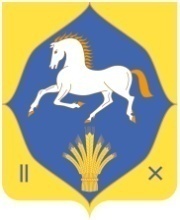 РЕСПУБЛИКА БАШКОРТОСТАН МУНИЦИПАЛЬНЫЙ РАЙОНИЛИШЕВСКИЙ РАЙОН СОВЕТ СЕЛЬСКОГО  ПОСЕЛЕНИЯ КАДЫРОВСКИЙ СЕЛЬСОВЕТ 